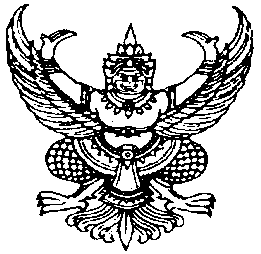 ประกาศองค์การบริหารส่วนตำบลปากพนังฝั่งตะวันตกเรื่อง  รายชื่อผู้มีสิทธิเข้าสอบคัดเลือกเพื่อแต่งตั้งพนักงานส่วนตำบลให้ดำรงตำแหน่งบริหารต่างสายงานขององค์การบริหารส่วนตำบลปากพนังฝั่งตะวันตก ตำแหน่ง รองปลัดองค์การบริหารส่วนตำบล (นักบริหารงาน อบต.6)             ----------------------------------------		ตามที่องค์การบริหารส่วนตำบลปากพนังฝั่งตะวันตก อำเภอปากพนัง จังหวัดนครศรีธรรมราช  ได้ประกาศรับสมัครสอบคัดเลือกเพื่อแต่งตั้งพนักงานส่วนตำบลให้ดำรงตำแหน่งบริหารต่างสายงานขององค์การบริหารส่วนตำบลปากพนังฝั่งตะวันตก ตามประกาศคณะกรรมการพนักงานส่วนตำบลจังหวัดนครศรีธรรมราช  เรื่อง  หลักเกณฑ์และเงื่อนไขเกี่ยวกับการบริหารงานบุคคลขององค์การบริหารส่วนตำบล  ลงวันที่  ๙  ธันวาคม  ๒๕๔๕  และที่แก้ไขเพิ่มเติมจนถึงปัจจุบัน  และประกาศองค์การบริหารส่วนตำบลปากพนังฝั่งตะวันตก เรื่อง รับสมัครสอบคัดเลือกเพื่อแต่งตั้งพนักงานส่วนตำบล   ให้ดำรงตำแหน่งบริหารต่างสายงานขององค์การบริหารส่วนตำบลปากพนัง     ฝั่งตะวันตก  ตำแหน่ง  รองปลัดองค์การบริหารส่วนตำบล  (นักบริหารงาน อบต.6)   ลงวันที่   ๑๗   เดือน  มกราคม  พ.ศ.  ๒๕๕๖   นั้น 		บัดนี้  ได้สิ้นสุดระยะเวลาการรับสมัครดังกล่าวแล้ว  และคณะกรรมการสอบคัดเลือก  พนักงานส่วนตำบลตำแหน่งบริหารต่างสายงานขององค์การบริหารส่วนตำบลปากพนังฝั่งตะวันตก ตำแหน่ง รองปลัดองค์การบริหารส่วนตำบล (นักบริหารงาน อบต.6)  ได้ตรวจสอบคุณสมบัติของผู้สมัครสอบคัดเลือกแล้ว  ดังนั้น  อาศัยอำนาจตามความนัยข้อ  ๙๔  แห่งประกาศคณะกรรมการพนักงานส่วนตำบลจังหวัดนครศรีธรรมราช (ฉบับที่  ๑๒) ลงวันที่ ๒๙  ธันวาคม  ๒๕๔๗  เรื่อง  หลักเกณฑ์และเงื่อนไขเกี่ยวกับการบริหารงานบุคคลขององค์การบริหารส่วนตำบล   จึงประกาศรายชื่อผู้มีสิทธิเข้าสอบคัดเลือกเพื่อแต่งตั้งพนักงานส่วนตำบลให้ดำรงตำแหน่งบริหารต่างสายงานขององค์การบริหารส่วนตำบลปากพนังฝั่งตะวันตก ตำแหน่ง รองปลัดองค์การบริหารส่วนตำบล (นักบริหารงาน อบต.6)    ดังนี้ทั้งนี้  การตรวจสอบคุณสมบัติรวมทั้งเงื่อนไขในการรับสมัครสอบคัดเลือกและการประกาศรายชื่อผู้มีสิทธิเข้ารับการสอบคัดเลือกข้างต้นนี้  คณะกรรมการสอบคัดเลือกพนักงานส่วนตำบลให้ดำรง ตำแหน่งบริหารต่างสายงานขององค์การบริหารส่วนตำบลปากพนังฝั่งตะวันตก ตำแหน่ง รองปลัดองค์การบริหารส่วนตำบล  (นักบริหารงาน อบต.6)  ได้ตรวจสอบเอกสารของผู้สมัครสอบคัดเลือกที่ได้ยื่นและรับรองตนเองในใบสมัครสอบคัดเลือกว่าเป็นผู้มีคุณสมบัติเฉพาะสำหรับตำแหน่งตามประกาศรับสมัครสอบคัดเลือกฯ   ดังนั้น  หากภายหลังตรวจสอบได้ว่าผู้สมัครสอบคัดเลือกรายใดมีคุณสมบัติไม่ครบถ้วน จะถือว่าผู้สมัครสอบคัดเลือกรายนั้นเป็นผู้ขาดคุณสมบัติในการสมัครสอบคัดเลือก  หรือตัดสิทธิ     มิให้เข้าสอบคัดเลือก  หรือพิจารณาไม่ให้ผ่านการสอบคัดเลือกหรือถอนรายชื่อผู้สมัครสอบคัดเลือกรายนั้นออกจากบัญชีรายชื่อผู้มีสิทธิสอบคัดเลือก  และไม่มีสิทธิได้รับการแต่งตั้งให้ดำรงตำแหน่งที่สมัครสอบคัดเลือกจึงประกาศมาเพื่อทราบโดยทั่วกัน	ประกาศ  ณ  วันที่  ๑๙  กุมภาพันธ์  พ.ศ.  ๒๕๕๖                                       ประเสริฐ  แดงเรือง(นายประเสริฐ  แดงเรือง)นายกองค์การบริหารส่วนตำบลปากพนังฝั่งตะวันตกหมายเลขประจำตัวสอบชื่อ – สกุลตำแหน่งปัจจุบันสังกัดหมายเหตุ0๐๑น.ส.ภัสสรินทร  บุญศรีโรจน์หัวหน้าสำนักงานปลัดองค์การบริหารส่วนตำบล (นักบริหารงานทั่วไป 6) องค์การบริหารส่วนตำบลปากพนัง  ฝั่งตะวันตกอำเภอปากพนัง จังหวัดนครศรีธรรมราชมีผู้สมัครเข้าสอบคัดเลือกรายเดียว